
СОВЕТ  ДЕПУТАТОВ СЕЛЬСКОГО ПОСЕЛЕНИЯ ДУРОВСКИЙ СЕЛЬСОВЕТ ДОБРИНСКОГО МУНИЦИПАЛЬНОГО РАЙОНАЛипецкой области29-я сессия V-го созываРЕШЕНИЕ19.09.2017г.                                 с.Дурово	                                    № 87-рсО внесении изменений в Положение о пенсионном обеспечении выборного должностного лица местного самоуправления и муниципальных служащих сельского поселения Дуровский сельсовет Добринского муниципального района Липецкой областиРассмотрев предоставленный администрацией сельского поселения Дуровский сельсовет Добринского муниципального района проект изменений в Положение о пенсионном обеспечении выборного должностного лица местного самоуправления и муниципальных служащих Добринского  муниципального района Липецкой области, в  соответствии со статьей 5 Закона Липецкой  области от 07.06.2016 года  N 537-ОЗ "О гарантиях осуществления полномочий выборного должностного лица местного самоуправления  Липецкой области,  статьей 1 Закона  Липецкой  области    от 19июня 2017 года  N 80-ОЗ "О внесении изменений в Закон Липецкой области "О правовом регулировании вопросов муниципальной службы Липецкой области",  руководствуясь ст.27 Устава сельского поселения Дуровский сельсовет Добринского  муниципального района Липецкой области, учитывая решение постоянной комиссии по правовым вопросам, местному самоуправлению и работе с депутатами, Совет депутатов РЕШИЛ:1.Принять изменения в Положение о пенсионном обеспечении выборного должностного лица местного самоуправления и муниципальных служащих сельского поселения Дуровский сельсовет Добринского муниципального района Липецкой области (прилагаются).2.Направить указанный нормативный правовой акт главе администрации сельского поселения Дуровский сельсовет для подписания и официального опубликования. 3.Настоящее решение вступает в силу со дня его принятия.Председатель Совета депутатов Дуровского сельсовета                                           С.В. ХодяковПриняты                                                                                  решением Совета депутатовДуровского сельсоветаДобринского муниципального района      от 19.09.2017г.  №87 -рсИЗМЕНЕНИЯ В ПОЛОЖЕНИЕ О ПЕНСИОННОМ ОБЕСПЕЧЕНИИ ВЫБОРНОГОДОЛЖНОСТНОГО ЛИЦА МЕСТНОГО САМОУПРАВЛЕНИЯ И МУНИЦИПАЛЬНЫХ СЛУЖАЩИХ СЕЛЬСКОГО ПОСЕЛЕНИЯ ДУРОВСКИЙ СЕЛЬСОВЕТ ДОБРИНСКОГО  МУНИЦИПАЛЬНОГО РАЙОНА ЛИПЕЦКОЙ ОБЛАСТИВнести в Положение о пенсионном обеспечении выборного должностного лица местного самоуправления и муниципальных служащих Добринского муниципального района Липецкой области, принятого решением Совета депутатов сельского поселения  Дуровский сельсовет Добринского муниципального района от 22.12.2016г. № 63-рс, следующие изменения:в статье 4:а) в части второй слова «ежемесячная надбавка к должностному окладу за классный чин» заменить словами «оклад за классный чин»;статью 8 изложить в следующей редакции:«Индексация пенсионных выплат муниципальным служащим осуществляется на основании решения Совета депутатов сельского поселения Дуровский сельсовет Добринского муниципального района Липецкой области о бюджете на очередной финансовый год и плановый период.В случае централизованного повышения денежного содержания муниципальных служащих индексация пенсионных выплат осуществляется:при централизованном повышении должностных окладов - на индекс повышения должностных окладов, а при централизованном дифференцированном повышении должностных окладов - на средневзвешенный индекс повышения должностных окладов, утверждаемый решением Совета депутатов сельского поселения Дуровский сельсовет Добринского муниципального района Липецкой области о бюджете на очередной финансовый год и плановый период;при централизованном повышении иных денежных выплат, входящих в соответствии с законодательством области в состав денежного содержания лиц, замещающих должности муниципальной службы, - на средневзвешенный индекс повышения одной или нескольких таких выплат, утверждаемый решением Совета депутатов Дуровского сельсовета Добринского муниципального района Липецкой области о бюджете на очередной финансовый год и плановый период».3)в приложении 2 к Положению о пенсионном обеспечении выборного должностного лица местного самоуправления и муниципальных служащих сельского поселения Дуровский сельсовет Добринского муниципального района Липецкой области в таблице во втором пункте части II слова «ежемесячная надбавка к должностному окладу за классный чин» заменить словами «оклад за классный чин».Глава сельского поселения Дуровский сельсовет                                                 С.В.Ходяков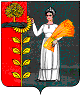 